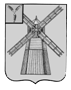 АДМИНИСТРАЦИЯ ПИТЕРСКОГО МУНИЦИПАЛЬНОГО РАЙОНА САРАТОВСКОЙ ОБЛАСТИП О С Т А Н О В Л Е Н И Еот 5 апреля  2016  года  №  177с. ПитеркаО внесении  изменений и дополнений в постановление главы администрации Питерского  муниципального районаот  8 декабря 2010 года № 497В  соответствии  с   Федеральным   законом   от   25  декабря 2008 года № 273-ФЗ «О противодействии коррупции», Указом Президента Российской Федерации  от 22 декабря 2015 года №  650 «О порядке сообщения лицами, замещающими отдельные государственные должности Российской Федерации, должности федеральной государственной службы, и иными лицами о возникновении личной заинтересованности при исполнении должностных обязанностей, которая приводит или может привести к конфликту интересов, и о внесении изменений в некоторые акты Президента Российской Федерации», Законом Саратовской области от 2 августа 2007 года № 157-ЗСО «О некоторых вопросах муниципальной службы в Саратовской области», руководствуясь Уставом Питерского муниципального района, администрация муниципального района ПОСТАНОВЛЯЕТ:Внести в постановление  главы администрации муниципального района от 8 декабря 2010 года № 497 «О комиссии по соблюдению требований к служебному поведению муниципальных служащих администрации Питерского муниципального района и урегулированию конфликта интересов» (с изменениями от 6 апреля 2011 года № 96, , от 23 июня 2014 года № 263, от 27 мая 2015 года № 228) следующие изменения и дополнения:1.1. приложение № 1к постановлению изложить в новой редакции согласно приложению.1.2.  в приложении № 2 к постановлению:	1.2.1.  подпункт «б» пункта 16 дополнить абзацем следующего содержания:«уведомление муниципального служащего о возникновении личной заинтересованности при исполнении должностных обязанностей, которая приводит или может привести к конфликту интересов»;1.2.2.  в пункте 17.1 четвертое предложение исключить;1.2.3.  в пункте 17.3 второе предложение исключить;1.2.4.  дополнить пунктом 17.4 следующего содержания:«17.4. Уведомление, указанное в абзаце четвертом подпункта "б" пункта 16 настоящего Положения, рассматривается консультантом по правовой и кадровой работе администрации Питерского муниципального района, которое осуществляет подготовку мотивированного заключения по результатам рассмотрения уведомления.»;1.2.5.  дополнить пунктом 17.5 следующего содержания:«17.5. При подготовке мотивированного заключения по результатам рассмотрения обращения, указанного в абзаце втором подпункта "б" пункта 16 настоящего Положения, или уведомлений, указанных в абзаце четвертом подпункта «б» и подпункте «д» пункта 16 настоящего Положения, консультант по правовой и кадровой работе администрации Питерского муниципального района имеет право проводить собеседование с муниципальным служащим, представившим обращение или уведомление, получать от него письменные пояснения, а глава администрации Питерского муниципального района или его заместитель, специально на то уполномоченный, может направлять в установленном порядке запросы в государственные органы, органы местного самоуправления и заинтересованные организации. Обращение или уведомление, а также заключение и другие материалы в течение семи рабочих дней со дня поступления обращения или уведомления представляются председателю комиссии. В случае направления запросов обращение или уведомление, а также заключение и другие материалы представляются председателю комиссии в течение 45 дней со дня поступления обращения или уведомления. Указанный срок может быть продлен, но не более чем на 30 дней.»;1.2.6.  подпункт "а" пункта 18 изложить в следующей редакции:«а) в 10-дневный срок назначает дату заседания комиссии. При этом дата заседания комиссии не может быть назначена позднее 20 дней со дня поступления указанной информации, за исключением случаев, предусмотренных пунктами 18.1 и 18.2 настоящего Положения;»;1.2.7 . пункт 19 изложить в следующей редакции:«19. Заседание комиссии проводится, как правило, в присутствии муниципального служащего, в отношении которого рассматривается вопрос о соблюдении требований к служебному поведению и (или) требований об урегулировании конфликта интересов, или гражданина, замещавшего должность муниципальной службы в администрации Питерского муниципального района. О намерении лично присутствовать на заседании комиссии муниципальный служащий или гражданин указывает в обращении, заявлении или уведомлении, представляемых в соответствии с подпунктом «б» пункта 16 настоящего Положения.»;1.2.8.  дополнить пунктом 19.1 следующего содержания:«19.1. Заседания комиссии могут проводиться в отсутствие муниципального служащего или гражданина в случае:а) если в обращении, заявлении или уведомлении, предусмотренных подпунктом  «б» пункта 16 настоящего Положения, не содержится указания о намерении муниципального служащего или гражданина лично присутствовать на заседании комиссии;б) если муниципальный служащий или гражданин, намеревающиеся лично присутствовать на заседании комиссии и надлежащим образом извещенные о времени и месте его проведения, не явились на заседание комиссии.»;1.2.9.  дополнить пунктом 25.2 следующего содержания:«25.2. По итогам рассмотрения вопроса, указанного в абзаце четвертом подпункта «б» пункта 16 настоящего Положения, комиссия принимает одно из следующих решений:а) признать, что при исполнении муниципальным служащим должностных обязанностей конфликт интересов отсутствует;б) признать, что при исполнении муниципальным служащим должностных обязанностей личная заинтересованность приводит или может привести к конфликту интересов. В этом случае комиссия рекомендует муниципальному служащему и (или) главе администрации Питерского муниципального района принять меры по урегулированию конфликта интересов или по недопущению его возникновения;в)  признать, что муниципальный служащий не соблюдал требования об урегулировании конфликта интересов. В этом случае комиссия рекомендует главе администрации Питерского муниципального района применить к муниципальному служащему конкретную меру ответственности.»;1.2.10.  в пункте 26 слова «пунктами 22 - 25, 25.1, и» заменить словами «пунктами 22 - 25, 25.1, 25.2 и»;1.2.11. в пункте 33 слова «3-дневный срок» заменить словами «7-дневный срок».    2. Опубликовать настоящее постановление на официальном сайте администрации Питерского муниципального района в информационно-коммуникационной сети «Интернет».   3. Настоящее постановление вступает в силу со дня его опубликования на официальном сайте администрации Питерского муниципального района.Глава администрациимуниципального района                                                                  В.Н. ДерябинПриложение к постановлению         администрации муниципального районаСоставкомиссии по соблюдению требований к служебному поведениюмуниципальных служащих администрации Питерского муниципального района и урегулированию конфликта интересовВЕРНО:  управляющий деламиадминистрации муниципального района				Н.А.СалацкаяИванов А.А.-первый заместитель главы администрации Питерского муниципального района, председатель комиссии;Серяпина И.А.-руководитель аппарата администрации Питерского муниципального района, заместитель председателя комиссии;Шайкина Г.В.-консультант по правовой и кадровой работе администрации Питерского муниципального района, секретарь комиссии;Машенцев В.И.-председатель общественного совета Питерского муниципального района (по согласованию);Позднякова О.А.-секретарь первичной профсоюзной организации администрации Питерского муниципального района (по согласованию);Тополян Р.П.-председатель районного Совета ветеранов войны, труда, вооруженных сил (пенсионеров) и правоохранительных органов (по согласованию).